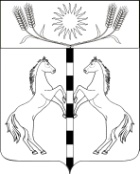 Совет Канеловского сельского поселенияСтароминского района ТРЕТЬЕГО СОЗЫВАРЕШЕНИЕ от ___________________				                                      №_____ст-ца КанеловскаяОб утверждении Правил благоустройства и содержания Канеловского сельского поселения Староминского района С целью обеспечения  благоустройства и содержания территории  Канеловского  сельского поселение Староминского района, в соответствии с действующим законодательством Российской Федерации, Федеральным законом от 6 октября 2003 года № 131-ФЗ «Об общих принципах организации местного самоуправления в Российской Федерации, руководствуясь статьей 26 Устава Канеловского сельского поселения Староминского района, Совет Канеловского сельского поселения Староминского района, р е ш и л:1. Утвердить Правила благоустройства и  содержания Канеловского сельского поселения Староминского района  (приложение).2. Решения Совета Канеловского сельского поселения Староминского района  от 06.10.2016 г. № 20.6 «Об утверждении Правил благоустройства и санитарного содержания Канеловского сельского поселения Староминского района», от 15.02.2017 г. №24.3 «О внесении изменений в решение Совета Канеловского сельского поселения от 06.10.2016 № 20.6 «Об утверждении Правил благоустройства и санитарного содержания Канеловского сельского поселения Староминского района», от 22.12.2017 г. №32.11 «О внесении изменений и дополнений  в решение Совета Канеловского сельского поселения от 15 февраля 2017 года № 24.3 «О внесении изменений и дополнений  в решение Совета Канеловского сельского поселения от 06 октября 2016 года № 20.6 «Об утверждении Правил благоустройства и санитарного содержания Канеловского сельского поселения Староминского района», от 29.05.2018г. №35.7 «О внесении изменений в решение Совета Канеловского сельского поселения от 06.10.2016 № 20.6 «Об утверждении Правил благоустройства и санитарного содержания Канеловского сельского поселения Староминского района», от 14.02.2019 г.  № 39.7 «Об утверждении Правил благоустройства и санитарного содержания Канеловского сельского поселения Староминского района» считать утратившими силу. 3. Специалисту 1 категории администрации Канеловского сельского поселения Староминского района (Левченко Л.А.) обеспечить размещение настоящего решения на официальном сайте администрации Канеловского сельского поселения Староминского района в информационно-телекоммуникационной сети «Интернет».4. Контроль за исполнением настоящего решения возложить на    комиссию  по вопросам агропромышленного комплекса, экологии, имущественных  и земельных отношений ( В.В. Гордиенко).5. Настоящее решение вступает в силу с 02.07.2019 г.Глава Канеловского сельского поселения Староминского района                                                                Индыло Л.Г.ЛИСТ СОГЛАСОВАНИЯпроекта решения Совета Канеловского сельского поселения   Староминского района от _____________ № _____«Об утверждении Правил благоустройства и содержания Канеловского сельского поселения Староминского района» Проект внесен:Главой Канеловского сельского поселенияСтароминского район                                                                    Индыло Л.Г.Проект подготовлен:Старшим инспектором  администрации Канеловского сельского поселенияСтароминского района                                                                  Волгиной Е.В.Проект согласован:Специалист 1 категории администрации Канеловского сельского поселенияСтароминского района                                                                    Левченко Л.А.Председатель комиссии по вопросамагропромышленного комплекса, экологииимущественных и земельных отношенийСовета Канеловского сельского поселения  Староминского района                                                                   Гордиенко В.В.П Р И Л О Ж Е Н И Е                                 к решению СоветаКанеловского  сельского   поселения                                         Староминского  района 
                                                             от ____________ года №_____ПРАВИЛАБЛАГОУСТРОЙСТВА И СОДЕРЖАНИЯ ТЕРРИТОРИЙ КАНЕЛОВСКОГО СЕЛЬСКОГО ПОСЕЛЕНИЯ СТАРОМИНСКОГО РАЙОНА1. Настоящие Правила благоустройства территорий Канеловского сельского поселения (далее - Правила) разработаны с целью регулирования вопросов в сфере благоустройства территорий и расположенных на них объектов и направлены на поддержание санитарного порядка, повышение безопасности и комфортности проживания населения.2. Для целей настоящих Правил используются следующие основные понятия:а) благоустройство территорий Канеловского сельского поселения (далее - благоустройство) - деятельность по реализации комплекса мероприятий, установленного правилами благоустройства территории муниципального образования, направленная на обеспечение и повышение комфортности условий проживания граждан, по поддержанию и улучшению санитарного и эстетического состояния территории муниципального образования, по содержанию территорий населенных пунктов и расположенных на таких территориях объектов, в том числе территорий общего пользования, земельных участков, зданий, строений, сооружений, прилегающих территорий;б) территории, на которых осуществляется деятельность по благоустройству, - элементы среды жизнедеятельности населения на территории муниципального образования, объекты естественного или искусственного происхождения, предназначенные для осуществления производственной, хозяйственной и предпринимательской деятельности, удовлетворения социальных, бытовых, гигиенических, культурных, оздоровительных, информационных и иных потребностей населения, в том числе: детские площадки, спортивные и другие площадки отдыха и досуга, площадки для выгула и дрессировки собак, площадки автостоянок, улицы (в том числе пешеходные) и дороги, парки, скверы, иные зеленые зоны, площади, набережные и другие территории, технические зоны транспортных, инженерных коммуникаций, водоохранные зоны, контейнерные площадки и площадки для складирования отдельных групп коммунальных отходов;в) элементы благоустройства - декоративные, технические, планировочные, конструктивные устройства, элементы озеленения, различные виды оборудования и оформления, в том числе фасадов зданий, строений, сооружений, малые архитектурные формы, некапитальные нестационарные строения и сооружения, информационные щиты и указатели, применяемые как составные части благоустройства территории;г) содержание элемента благоустройства - обеспечение чистоты, надлежащего состояния и безопасности территорий, на которых осуществляется деятельность по благоустройству;д) прилегающая территория - территория общего пользования, которая прилегает к зданию, строению, сооружению, земельному участку в случае, если такой земельный участок образован, и границы, которой определены правилами благоустройства территории Канеловского сельского поселения в соответствии с порядком, установленным законом субъекта Российской Федерации;е) территории общего пользования - территории, которыми беспрепятственно пользуется неограниченный круг лиц (в том числе площади, улицы, проезды, набережные, береговые полосы водных объектов общего пользования, скверы, бульвары);ж) границы прилегающей территории - предел прилегающей территории;3) внутренняя часть границ прилегающей территории - часть границ прилегающей территории, непосредственно примыкающая к границе здания, строения, сооружения, земельного участка, в отношении которых установлены границы прилегающей территории, то есть являющаяся их общей границей;и) внешняя часть границ прилегающей территории - часть границ прилегающей территории, ее примыкающая непосредственно к зданию, строению, сооружению, земельному участку, в отношении которых установлены границы прилегающей территории, то есть не являющаяся их общей границей;к) адресные реквизиты - указатели, устанавливаемые на объектах адресации, содержащие информацию о номере здания или сооружения, наименовании улицы, проспекта, переулка, аллеи, бульвара, проезда, площади, набережной, шоссе;л) зеленые насаждения - древесная, древесно-кустарниковая, кустарниковая и травянистая растительность естественного или искусственного происхождения, выполняющая средообразующие, рекреационные, санитарно-гигиенические, экологические и эстетические функции;м) земляные работы - ремонтные, дорожные и иные работы, связанные со вскрытием грунта при прокладке, ремонте и обслуживании подземных, наземных и надземных инженерных сетей и коммуникаций, с устройством открытых бытовых водоотводов и водостоков, сооружением или ремонтом некапитальных сооружений (строений), установкой различных надземных объектов;н) инженерные коммуникации - наземные, надземные и подземные коммуникации, включающие в себя сети, трассы водо-, тепло-, газо- и электроснабжения, канализации, ливневой канализации, водостоков и водоприемников, а также другие коммуникации и связанные с ними наземные, надземные и подземные объекты (сооружения) и элементы (ограждения, защитные кожухи, опоры трубопроводов, крышки люков колодцев и оголовков, дождеприемных и вентиляционных решеток, различного вспомогательного оборудования и агрегатов, уличные водоразборные колонки);о) конструктивные и внешние элементы фасадов зданий - балконы, лоджии, витрины, козырьки, карнизы, навесы, водосточные трубы, лепные архитектурные детали, закрепленное на фасаде оборудование (наружные антенные устройства и радиоэлектронные средства, кондиционеры), флагштоки, наружные лестницы, ограждения и защитные решетки, окна, ставни, пристроенные к фасаду элементы (входы, спуски в подвалы, оконные приямки), отмостки для отвода дождевых и талых вод, входные двери и окна;п) контейнерная площадка - место накопления твердых коммунальных отходов, предназначенное для размещения контейнеров и бункеров;р) мусор - мелкие неоднородные сухие или влажные отходы производства и потребления, включая твердые коммунальные отходы;с) смет - мусор, состоящий, как правило, из песка, пыли, листвы от уборки территорий;т) оборудование для сбора и хранения мусора, отходов производства и потребления - контейнеры, бункеры-накопители, урны;у) подтопление - затопление водой или иными жидкостями участка территории, дороги населенного пункта, вызванное природными явлениями, неисправной работой инженерных коммуникаций, просадкой или дефектами твердого покрытия дорог и тротуаров, а также производственной, хозяйственной или предпринимательской деятельностью человека;ф) произведения монументально-декоративного искусства - цветочницы, вазоны, памятные доски, скульптуры, стелы, обелиски, декоративные ограды, фонтаны и другие подобные объекты;х) смотровой колодец - сооружение на подземных инженерных сетях и коммуникациях, предназначенное для обследования и ремонта соответствующих сетей и коммуникаций;ц) твердое покрытие - покрытие, выполняемое из асфальта, бетона, природного камня и других искусственных и природных материалов;ш) устройства наружного освещения - приборы наружного освещения, включая приборы декоративного светового и праздничного оформления объектов, устанавливаемые на улицах, площадях, в тоннелях и переходах, стенах, перекрытиях зданий и сооружений, парапетах, ограждениях мостов и транспортных эстакад, на металлических, железобетонных и других конструкциях зданий и сооружений и в иных местах общественного пользования;щ) дворовая территория - совокупность территорий, прилегающих к многоквартирным домам, с расположенными на них объектами, предназначенными для обслуживания и эксплуатации таких домов, и элементами благоустройства этих территорий, в том числе парковками (парковочными местами), тротуарами и автомобильными дорогами, включая автомобильные дороги, образующие проезды к территориям, прилегающим к многоквартирным домам;э) малые архитектурные формы - искусственные элементы садово-парковой композиции: беседки, ротонды, перголы, трельяжи, скамейки, арки, скульптуры из растений, киоски, павильоны, оборудование детских площадок, навесы, цветочницы, вазоны и другие.3. Благоустройству в Канеловском сельском поселении  подлежат:а) участки территорий общего пользования, занятые улицами, дорогами, площадями, набережными, инженерными коммуникациями, парками, лесопарками, скверами, бульварами, водоемами, пляжами, иные земельные участки, предназначенные для удовлетворения нужд населения, в том числе используемые для удовлетворения культурно-бытовых потребностей населения;б) участки территорий, используемые под застройку жилыми, культурно-бытовыми и иными строениями и сооружениями, в том числе временными, внешний вид этих строений и сооружений, фасады зданий и сооружений, элементы художественного оформления зданий и сооружений, отнесенных к объектам культурного наследия, либо являющиеся результатом реализации авторского оригинального проекта (в том числе элементы архитектурно-художественной подсветки), витрины, места размещения рекламы и иной информации;в) участки особо охраняемых природных территорий, в том числе природоохранного, оздоровительного, рекреационного и историко-культурного назначения;г) участки территорий и коммунально-складской застройки, используемые или предназначенные для размещения коммунально-складских и иных производственных объектов;д) участки территорий, используемые в качестве мест (площадок) накопления твердых коммунальных отходов;е) участки территорий, используемые для размещения кладбищ, сооружений инженерной защиты;ж) участки территорий, занятые сельскими лесами.4. Благоустройству на территории Канеловского сельского поселения также подлежат объекты, расположенные на участках территорий, перечисленных в пункте 3 настоящих Правил, в том числе:а) зеленые насаждения искусственного и естественного происхождения;б) инженерные сети и сооружения в области внешнего состояния и соблюдения чистоты и порядка;в) оборудование для сбора мусора или отходов производства и потребления;г) павильоны и навесы остановок общественного транспорта, объекты дорожного сервиса, уличной торговли (павильоны, киоски, ларьки, палатки, торговые ряды), иные некапитальные и временные объекты;д) средства размещения информации - конструкции, сооружения, технические приспособления и другие носители, предназначенные для распространения информации;е) сельская (уличная) мебель, скамьи, беседки, объекты оборудования детских, спортивных и спортивно-игровых площадок;ж) уличные общественные туалеты;з) устройства, обеспечивающие доступ маломобильных групп населения к объектам инфраструктуры;и) фасады зданий, строений, сооружений, конструктивные и внешние элементы фасадов в части их внешнего состояния;к) фонтаны, произведения монументально-декоративного искусства и малые архитектурные формы, декоративные ограды, архитектурные элементы мемориальных комплексов, памятные доски;л) объекты культурного наследия;м) элементы праздничного оформления, устройства наружного освещения, уличные и информационно-коммуникационные указатели;н) подземные и надземные переходы.5. Установка новых объектов на участках территорий, указанных в пункте 3 настоящих Правил, осуществляется в соответствии с настоящими Правилами.6. В соответствии с законодательством лицо, ответственное за эксплуатацию здания, строения, сооружения (за исключением собственников и (или) иных законных владельцев помещений в многоквартирных домах, земельные участки под которыми не образованы или образованы по границам таких домов), обязано принимать участие, в том числе финансовое, в содержании прилегающих территорий в случаях и порядке, которые определяются правилами благоустройства территории муниципального образования. 7. Администрация Канеловского сельского поселения за счет средств бюджета обеспечивают:а) содержание проезжей части улиц, площадей, скверов, парков, остановок транспорта общего пользования, пешеходных территорий и иных территорий, за исключением территорий, содержание которых обязаны обеспечивать юридические и физические лица в соответствии с действующим законодательством и настоящими Правилами и с учетом участия, в том числе финансового, собственников и (или) иных законных владельцев зданий, строений, сооружений, земельных участков в содержании прилегающих территорий;б) содержание территорий, на которых осуществляется деятельность по благоустройству, являющихся собственностью муниципального образования, содержание в соответствии с законодательством иных территорий до определения их принадлежности и оформления права собственности, а также до определения в установленном порядке границ прилегающих территорий;в) проведение: ликвидации стихийных свалок, спиливания сухих и аварийных деревьев, формовочной обрезки деревьев, омолаживающей обрезки кустарников, предотвращения распространения сорных растений, в том числе борщевика Сосновского, посадки деревьев и кустарников, известковой побелки деревьев;г) проведение иных мероприятий по благоустройству и озеленению в соответствии с законодательством и настоящими Правилами.8. Юридические лица и физические лица (за исключением собственников и (или) иных законных владельцев помещений в многоквартирных домах, земельные участки под которыми не образованы или образованы по границам таких домов) обязаны в соответствии с законодательством обеспечивать уборку земельного участка, принадлежащего им на соответствующем праве, и участвовать, в том числе финансово, в содержании прилегающих территорий, границы которых определяются в соответствии с порядком, установленным законом Краснодарского края, в случаях и порядке, предусмотренными настоящими Правилами.9. Границы прилегающих территорий.9.1. Границы прилегающей территории определяются в отношении территорий общего пользования, которые прилегают (то есть имеют общую границу) к зданию, строению, сооружению, земельному участку в случае, если такой земельный участок образован (далее также - объекты), в зависимости от вида разрешенного использования и (или) фактического назначения объектов, максимального и минимального расстояния до внешней границы прилегающей территории, а также иных требований, установленных настоящими Правилами.9.2. Установить расстояние в метрах от здания, строения, сооружения, границы земельного участка, если такой земельный участок образован, до внешней границы прилегающей территории- минимальное расстояние – 1 м.- максимальное расстояние – 30 м. 9.3. Границы прилегающей территории определяются с учетом следующих ограничений:1) в отношении каждого здания, строения, сооружения, земельного участка могут быть установлены границы только одной прилегающей территории, в том числе границы, имеющие один замкнутый контур или два непересекающихся замкнутых контура;2) установление общей прилегающей территории для двух и более зданий, строений, сооружений, земельных участков, за исключением случаев, когда здание, строение или сооружение, в том числе объект коммунальной инфраструктуры, обеспечивает исключительно функционирование другого здания, строения, сооружения, земельного участка, в отношении которого определяются границы прилегающей территории, не допускается;3) пересечение границ прилегающих территорий, за исключением случая установления общих смежных границ прилегающих территорий, не допускается;4) внутренняя часть границ прилегающей территории устанавливается по границе здания, строения, сооружения, земельного участка, в отношении которого определяются границы прилегающей территории;5) внешняя часть границ прилегающей территории не может выходить за пределы территорий общего пользования и устанавливается по границам земельных участков, образованных на таких территориях общего пользования, или по границам, закрепленным с использованием природных объектов (в том числе зеленых насаждений) или объектов искусственного происхождения (дорожных и (или) тротуарных бордюров, иных подобных ограждений территории общего пользования), а также по возможности должна иметь смежные (общие) границы с другими прилегающими территориями (для исключения вклинивания, вкрапливания, изломанности границ, чересполосицы при определении границ прилегающих территорий и соответствующих территорий общего пользования, которые будут находиться за границами таких территорий).9.4. Границы прилегающей территории отображаются на схеме границ прилегающей территории. Схема границ прилегающей территории подготавливается на бумажном носителе или в форме электронного документа с использованием технологических программных средств, в произвольной форме и содержит:- кадастровый номер и адрес здания, строения, сооружения, земельного участка, в отношение которого установлены границы прилегающей территории, либо обозначены места расположения данных объектов с указанием наименования (наименований) и вида (видов) объекта (объектов), подлежащих благоустройству (в случае, если в отношении здания, строения, сооружения, земельного участка не проведен государственный кадастровый учет):- изображение границ здания, строения, сооружения, земельного участка, если такой участок образован;- схематическое изображение границ прилегающей территории;- площадь прилегающей территории.Схема границ прилегающей территории содержит схематическое изображение и наименование элементов благоустройства, находящихся в границах прилегающей территории, а так же иные сведения и информацию, предусмотренные правилами благоустройства территорий Канеловского сельского поселения. Определенные согласно схемам прилегающие территории включают в себя тротуары, зеленые насаждения, парковки, иные объекты и ограничиваются объектами природного или искусственного происхождения, позволяющими определить их границы (дорожным бордюром, границами полотна дороги общего пользования, линией пересечения с прилегающей территорией другого собственника (ответственного лица) и т.д.).9.5. Подготовка схемы границ прилегающей территории осуществляется в соответствии с настоящими Правилами администрацией Канеловского сельского поселения Староминского района.9.6. Установление и изменение границ прилегающей территории осуществляются в соответствии с требованиями статьи 45.1 Федерального закона от 6 октября 2003 года N 131-ФЗ "Об общих принципах организации местного самоуправления в Российской Федерации" и     статьи 5.1  Градостроительного кодекса Российской Федерации. Схема границ прилегающих территорий утверждается Советом Канеловского сельского поселения.9.7. Утвержденные границы прилегающих территорий публикуются в порядке, установленном для официального опубликования муниципальных правовых актов, и размещаются на официальном сайте в информационно-телекоммуникационной сети Интернет.     10. Жители Канеловского сельского поселения могут принимать участие в проведении мероприятий по благоустройству в порядке, установленном законодательством.                11. Содержание домашних животных осуществляется в соответствии с правилами и нормами, установленными федеральным законодательством, законодательством Краснодарского края и правовыми актами органов местного самоуправления:11.1. Запрещается выгул, бесконтрольный прогон коров, лошадей и других животных на территории населенных пунктов (на улицах, в местах отдыха, общего пользования, на детских и спортивных площадках, школьных дворах и т.д.). Животные обязательно должны иметь на шее номерные знаки учета (жетоны), выдаваемые владельцам животных ветеринарными службами. Провод животных до места пастбища по территории населенных пунктов разрешается только с сопровождающими лицами. Выпас животных разрешен только за чертой населенных пунктов либо на специально отведенных для этого пастбищах.  11.2. Расстояние от хозяйственных построек для скота и птицы до шахтных колодцев должно быть не менее 20 м, до детских, лечебно-профилактических учреждений, школ, объектов питания и мест массового отдыха населения должно быть не менее 50 м. 11.3. Расстояние от. помещений (сооружений) для содержания и разведения животных до жилых домов:Указанные нормы устанавливаются от помещений для содержания, животных,площадок сбора, хранения, вывоза, помета, жижесборников, кормокухонь имогут изменяться в зависимости от рельефа местности, розы ветров и другихфакторов.11.4. Разрыв от жилых общественных зданий до помещений содержания голубей устанавливаются не менее 50 м. Содержание пушных зверей, птиц, пчел осуществляется  при соблюдении ветеренарно-санитарных, санитарно-гигиенических правил.11.5. Не допускается складирование навоза на приусадебных участках,дворовых территориях, территориях, прилегающих к жилым домам и др.Обезвреживание навоза и помета в частном секторе осуществляется, восновном, методом компостирования. В случае невозможности использованияна приусадебных участках всего объема компоста владельцам скота и птицыследует заключать коллективные договоры с ближайшими сельхозпредприятиями на вывоз отходов на поля.11.6.  Запрещается сбор навоза, помета, павших животных и птицы в контейнеры для ТБО, а также их выбрасывание на территории Канеловского сельского поселения Староминского района.11.7. Управляющей компании либо собственникам помещений в многоквартирном доме необходимо систематически производить очистку чердачного помещения от птичьего помета. 11.8. В целях предупреждения распространения инфекционных и инвазионных заболеваний, общих для человека и животных, обеспечения порядка и спокойствия населения, в соответствии с действующим законодательством установить следующие требования по содержанию собак и кошек на территории поселения:- запрещается содержать собак и кошек в местах общего пользования жилых домов (лестничных клетках, чердаках, подвалах, коридорах и т.д.);-в частных домовладениях собаки должны содержаться в вольерах либо на привязи на расстоянии не менее 10м. от окон жилого дома, расположенного на соседнем земельном участке, и не менее 2-х метров от забора при вытянутой цепи;- собаки должны выводиться за пределы домовладения на поводке и в наморднике;-нельзя допускать собак  и кошек на детские площадки, в магазины и другие места общего пользования;- трупы собак и кошек должны быть переданы владельцем  в специализированную организацию, имеющую право утилизации биологических отходов;- может производиться отлов безнадзорных собак, независимо от породы и назначения, в том числе и имеющих ошейник, находящихся на улицах и иных общественных местах без сопровождения лица (кроме случаев, когда владелец временно оставил собаку на привязи у входа в магазин, аптеку и т.д. и находится в пределах возможности осуществления контроля и надзора за оставленным животным), а также безнадзорных кошек, обитающих на территории поселения. допустимо только за счет доходов местного бюджета.       При обращении с домашними животными, владельцы домашних животных, в соответствии с законодательством в сфере содержания и защиты домашних животных, обязаны:1) обеспечивать безопасность людей от воздействия домашних животных, а также спокойствие и тишину для окружающих;2) соблюдать нормативные правовые акты Краснодарского края, санитарно-гигиенические и ветеринарные правила содержания домашних животных;3) сообщать в органы ветеринарного надзора о случаях нападения домашних животных на человека, их массового заболевания, необычного поведения или падежа;4) выполнять предписания должностных лиц органов государственного ветеринарного и санитарно-эпидемиологического надзора, в том числе в части проведения вакцинации против инфекционных болезней, противопаразитарных обработок, а также предоставления домашних животных и мест их содержания для ветеринарного осмотра, диагностических исследований и наложения карантина или ограничительных мероприятий;5) не допускать контакта больных домашних животных и животных, находящихся в карантинной зоне, со здоровыми животными;6) убирать за своими домашними животными экскременты, включая территорию подъездов, лестничных клеток, лифтов, детских площадок, пешеходных дорожек, тротуаров, дворов жилых домов, улиц, придомовых площадей, газонов;7) сообщать незамедлительно (в течение суток) в ветеринарные учреждения и учреждения здравоохранения об укусах человека или животного и доставлять домашнее животное, нанесшее укус, в ближайшее государственное ветеринарное учреждение для осмотра и десятидневного карантина;8) информировать в течение семи рабочий дней государственную ветеринарную службу по месту постоянного проживания о приобретении, продаже, пропаже, гибели, перемене места жительства или сдаче в приют собаки, кошки;9) принимать меры по предотвращению появления нежелательного потомства у домашних животных путем применения временной изоляции, контрацептивных средств, стерилизации (кастрации);10) осуществлять захоронение трупов домашних животных в специально отведенных местах (скотомогильниках, биотермических ямах).             12. На территории Канеловского сельского поселения запрещается:12.1) сорить на улицах, площадях, на пляжах и в других общественных местах;12.2) производить сброс на территорию муниципального образования неочищенных сточных вод;12.3) приготовлять раствор и бетон непосредственно на проезжей части улиц, по окончании работ оставлять на проезжей части и тротуарах, газонах землю и строительный мусор;12.4) выпуск с территории строительных объектов и площадок, карьеров и полигонов твердых бытовых отходов, предприятий по производству строительных материалов транспорта с не очищенными от грязи колесами, вынос грунта и грязи автотранспортом, выезжающим с указанных объектов, на территорию поселения;12.5) стоянка (парковка) механических транспортных средств на детских и спортивных площадках, размещение на внутриквартальных проездах и дворовых территориях заграждений транспортных средств, препятствующих механизированной уборке и вывозу мусора, подъезду транспортных средств оперативных служб (скорой медицинской помощи, полиции, пожарной службы, аварийно-спасательной службы), а также хранение разукомплектованных или не подлежащих эксплуатации транспортных средств в не предназначенных для этих целей местах;12.6) вывозить и складировать твердые и жидкие коммунальные  отходы, строительный мусор в местах, не отведенных для их временного хранения для последующего захоронения и утилизации, осуществлять сброс мусора вне отведенных и не оборудованных для этих целей мест на территории поселения, в том числе из транспортных средств во время их остановки, стоянки или движения, а также сжигать мусор, отходы производства и потребления вне отведенных для этих целей мест;12.7) откачивать воду на проезжую часть дорог и тротуары при производстве строительных и ремонтных работ;12.8) складировать и хранить строительные материалы, грунт, тару, торговое оборудование, товары и продукцию, предметы и материалы бытового (хозяйственного) и производственного назначения вне территорий частных домовладений, организаций, строек, магазинов, павильонов, киосков и иных функционально предназначенных для этого мест;12.9) сжигать мусор, листья, обрезки деревьев в контейнерах;12.10) мыть автомобили, посуду, купать животных, стирать в неустановленных местах (у водопроводных колонок, во дворах многоквартирных жилых домов и т.д.);12.11) производить самовольную вырубку деревьев, кустарников;12.12) размещать объявления, листовки, иные информационные и рекламные материалы в не отведенных для этих целей местах, а также наносить на покрытие дорог (улично-дорожной сети), тротуаров, пешеходных зон, велосипедных и пешеходных дорожек надписи и изображения, выполненные стойкими материалами (за исключением надписей и изображений, относящихся к порядку эксплуатации дорог (улично-дорожной сети), тротуаров, пешеходных зон, велосипедных и пешеходных дорожек, которые нанесены в рамках исполнения государственного или муниципального контракта);12.13) выпускать домашнюю птицу и пасти скот в скверах, парках, на пляжах и в иных местах общего пользования, осуществлять выгул домашних животных на улицах, во дворах, в парках, скверах и других общественных местах без немедленного устранения лицами, осуществляющими надзор за домашним животным, естественных выделений (экскрементов) животных;12.14) выгуливать (в соответствии с законодательством) собак на детских и спортивных площадках, на территориях образовательных и медицинских организаций, прилегающих к ним территориях, в парках, скверах, во дворах многоквартирных домов, на пляжах, особо охраняемых природных территориях;12.15) осуществлять мелкорозничную уличную торговлю в неустановленных местах, а также при отсутствии у продавца урны для сбора мусора;12.16) ходить по газонам и клумбам, разрушать клумбы, срывать цветы, наносить повреждения деревьям и кустарникам;12.17) размещать на газонах временные (сезонные) объекты (торговые киоски, летние кафе, аттракционы и прочие объекты);12.18) производить размещение уличного смета, грунта на газоны и цветники;12.19) заезжать на всех видах транспорта на газоны и другие участки с зелеными насаждениями и осуществлять на них стоянку;12.20) засыпать инженерные коммуникации и прилегающую к ним территорию мусором, грунтом и другими предметами, покрывать крышки люков смотровых и дождеприемных колодцев асфальтом или иным твердым покрытием;12.21) производить самовольную установку временных (сезонных) объектов.13. Уборка улиц и дорог на территории Канеловского сельского поселения производится регулярно, в следующем порядке:           14. Придомовые территории, внутридворовые проезды и тротуары, места массового посещения на территории населенных пунктов ежедневно подметаются от смета, пыли и мелкого бытового мусора.15. В случаях ливневых дождей, ураганов, снегопадов, гололеда и других чрезвычайных погодных явлений режим уборочных работ устанавливается в соответствии с указаниями уполномоченных органов в сфере предупреждения и ликвидации чрезвычайных ситуаций и обеспечения пожарной безопасности.Обследование смотровых и дождеприемных колодцев ливневой канализации и их очистка производятся организациями, у которых эти сооружения находятся в собственности или владении, по утвержденным этими организациями графикам.16. Инженерные коммуникации должны находиться в исправном состоянии, иметь штатные ограждающие элементы, не иметь загрязнений, разрушений покрасочного или теплоизоляционного слоя, несанкционированных надписей.Водоотводные (ливневые) сооружения должны своевременно очищаться от накопившегося мусора, осадков и обеспечивать прием и пропуск воды (жидкостей), исключающие подтопление территории.Прилегающая к инженерным коммуникациям территория должна содержаться в чистоте.17. Не допускается подтопление дорог, улиц, внутриквартальных, внутридворовых и иных территорий, исключающее движение пешеходов и транспорта.18. Вывоз отходов асфальтобетона, образующихся при проведении дорожно-ремонтных работ на проезжей части дорог, производится хозяйствующими субъектами, проводящими работы, незамедлительно (в ходе работ). На остальных частях дорог, улиц и во дворах - в течение суток с момента окончания работ. Складирование отходов асфальтобетона на газонах или участках с зелеными насаждениями запрещается.19. Несанкционированное проведение земляных работ в соответствии с законодательством не допускается. Место проведения земляных работ должно иметь ограждение. При невозможности устройства ограждения, исключающего доступ посторонних лиц на место проведения земляных работ, оно подлежит освещению в ночное время суток. Дорожные покрытия, тротуары, газоны и другие разрытые участки должны быть восстановлены в сроки, указанные в разрешении (ордере) на проведение земляных работ.20. Прокладка и переустройство подземных коммуникаций на улицах городских и сельских поселений, городских округов, имеющих усовершенствованное покрытие, открытым способом производится в исключительных случаях, подтвержденных заключением специализированных служб.21. Собственники и (или) иные законные владельцы зданий, строений, сооружений, земельных участков, на территории которых находятся упавшие и представляющие угрозу безопасности деревья, обязаны в соответствии с законодательством удалить эти деревья с проезжей части дорог, тротуаров, от токоведущих проводов, фасадов жилых и производственных зданий в соответствии с законодательством.22. Здания, сооружения, их конструктивные элементы и произведения монументально-декоративного искусства должны содержаться в чистоте и состоянии, исключающем их преждевременный износ и разрушение. При работах по реставрации, ремонту и покраске фасадов зданий и их отдельных элементов должны соблюдаться требования колористического (колерного) паспорта или преобладающего колористического решения. Местные разрушения или повреждения облицовки, штукатурки, кладки, внешних элементов фасадов зданий и произведений монументально-декоративного искусства, а также несанкционированные надписи, рисунки, графические изображения (граффити) должны своевременно устраняться.23. В случае, если в собственности, хозяйственном ведении или оперативном управлении юридических или физических лиц находятся отдельные помещения (часть помещения) объекта капитального строительства, то такие лица в соответствии с требованиями законодательства участвуют в ремонте и содержанию фасадов, в том числе по очистке кровли от грязи, в зимний период: - от наледи и сосулек, соразмерно со своей долей в праве собственности, арендаторы объектов капитального строительства;- в соответствии с условиями договора аренды.24. Ограждения зданий, строений, сооружений, в том числе домовладений, должны содержаться в чистоте и состоянии, исключающем их преждевременный износ и разрушение. Обязанность по содержанию ограждений в соответствии с требованиями законодательства возлагается на собственников. Ограждение должно располагаться не далее 10 см от края газона и иметь нейтральный цвет или естественный цвет используемого материала.25. Здания и иные сооружения должны быть оборудованы адресными реквизитами. Адресные реквизиты, присвоенные в установленном порядке зданиям и иным сооружениям, должны содержаться в чистоте и исправном состоянии, при отсутствии внутреннего подсвета освещаться в темное время суток посредством других устройств наружного освещения. Адресные реквизиты изготавливаются по форме, определяемой органами местного самоуправления Канеловского сельского поселения, и устанавливаются собственниками зданий и сооружений.26. Территория Канеловского сельского поселения подлежит освещению в темное время суток. Количество устройств наружного освещения и расстояние между ними должно обеспечивать уровень освещенности, позволяющий свободную ориентацию человека на отдельном участке территории в темное время суток. Включение и отключение устройств наружного освещения осуществляется в соответствии с утвержденным администрацией Канеловского сельского поселения графиком, а приборов декоративного светового или праздничного оформления - по решению владельцев. Устройства наружного освещения должны поддерживаться в исправном состоянии, не иметь разбитых защитных колпаков, поврежденных конструктивных элементов, опор.27. Объявления, листовки, плакаты, афиши, другая печатная и рукописная продукция, а также иные информационные и агитационные материалы размещаются в специально отведенных местах на средствах размещения информации. Места для установки средств размещения информации определяются администрацией Канеловского сельского поселения по согласованию с собственниками земельных участков, зданий или иного недвижимого имущества, на которых предполагается оборудование таких мест.Не допускается наружное размещение (расклеивание, вывешивание) объявлений, листовок, плакатов, афиш, другой печатной и рукописной продукции, а также иных информационных материалов вне специально отведенных для этих целей мест и средств размещения информации, а равно без необходимых разрешений и согласований. Средства размещения информации должны содержаться в чистоте, не иметь внешних повреждений и разрушений покрасочного слоя, своевременно очищаться от старых, поврежденных либо потерявших актуальность объявлений, листовок, иных информационных и агитационных материалов. В случае демонтажа средства размещения информации место установки средства размещения информации должно быть восстановлено в том виде, в котором оно было до монтажа средства размещения информации. Очистку от объявлений, листовок, плакатов, афиш, другой печатной и рукописной продукции опор связи, электросети, уличного освещения, цоколей зданий, ограждений и других сооружения осуществляют организации, эксплуатирующие данные объекты.28. Установка рекламных конструкций осуществляется согласно схемам размещения рекламных конструкций, утверждаемым в соответствии с частью 5.8 статьи 19 Федерального закона от 13 марта 2006 года N 38-ФЗ "О рекламе".29. Рекламные и информационные конструкции должны находиться в исправном состоянии, не иметь загрязнений, несанкционированных надписей, поврежденных или отсутствующих графических, электрических, механических и других частей и элементов. 29.1 Не допускается наличие внешних повреждений информационного поля рекламной конструкции. В случае демонтажа рекламной конструкции место ее установки должно быть восстановлено в том виде, в котором оно было до монтажа рекламной конструкции. Организации, эксплуатирующие световые рекламы и вывески, обеспечивают своевременную замену перегоревших газосветовых трубок и электроламп. Вывески и реклама не должны перекрывать архитектурные элементы зданий (оконные проемы, колонны, орнамент и прочие). Мойка и чистка рекламных конструкций и информационных указателей, вывесок производятся по мере необходимости, но не реже одного раза в месяц рекламных тумб и конструкций на остановочных павильонах, двух раз в год (в апреле и августе) прочих средств наружной рекламы и информации.29.2. На территории Канеловского сельского поселения размещаются следующие информационные конструкции:а) указатели наименований улиц, площадей, проездов, переулков, скверов,  аллей, указатели номеров домов;б) указатели маршрутов (схемы) движения и расписания автомобильного транспорта и  транспорта, осуществляющего регулярные перевозки пассажиров;в) указатели (вывески) местоположения органов государственной власти и органов местного самоуправления, государственных и муниципальных предприятий и учреждений;г) информационные конструкции, размещаемые на фасадах или иных внешних поверхностях (внешних ограждающих конструкциях) зданий, строений, сооружений, внешних поверхностях нестационарных торговых объектов в месте нахождения или осуществления деятельности организации или индивидуального предпринимателя, содержащие сведения о профиле деятельности организации, индивидуального предпринимателя и (или) виде реализуемых ими товаров, оказываемых услуг и (или) их наименование (фирменное наименование, коммерческое обозначение, изображение товарного знака, знака обслуживания) в целях извещения неопределенного круга лиц о фактическом местоположении (месте осуществления деятельности) данной организации, индивидуального предпринимателя, не содержащие рекламную информацию, а также не относящиеся к вывескам, предусмотренным законодательством в области защиты прав потребителей;д) информационные конструкции, содержащие сведения, предусмотренные законодательством в области защиты прав потребителей;е) иные информационные конструкции, которые определяются правилами благоустройства территории Канеловского сельского поселения.29.3. При размещении на зданиях, строениях и сооружениях информационных конструкций должны учитываться архитектурно-композиционные решения фасада здания, строения, сооружения на которых будет размещена информационная конструкция, а также внешний архитектурный облик сложившейся застройки Канеловского сельского поселения. Информационные конструкции должны быть безопасны, спроектированы, изготовлены и установлены в соответствии с требованиями технических регламентов, строительных норм и правил, государственных стандартов, требованиями к конструкциям и их размещению.29.4. Информационные конструкции размещаются:а) на плоских участках фасада здания, строения, сооружения, свободных от архитектурных элементов, навесах ("козырьках") входных групп;б) не выше линии второго этажа (линии перекрытий между первым и вторым этажами) для нежилых зданий, строений, сооружений, а также для жилых домов (в том числе многоквартирных домов), первые этажи которых заняты нежилыми помещениями;в) непосредственно у главного входа или над входом в здание, строение, сооружение или помещение, в котором фактически находится (осуществляет деятельность) организация, индивидуальный предприниматель, сведения о котором содержатся на информационной конструкции;г) в иных местах, определенных правилами благоустройства территорий Канеловского сельского поселения.29.5. При размещении информационных конструкций на зданиях, строениях и сооружениях не допускается:а) нарушение требований к местам размещения информационных конструкций;б) нарушение вертикального порядка расположения букв на информационном поле информационной конструкции;в) использование в текстах (надписях), размещаемых на информационных конструкциях, указанных в подпункте "г" пункта 29.1 настоящих Правил, товарных знаков и знаков обслуживания, в том числе на иностранных языках, не зарегистрированных в установленном порядке на территории Российской Федерации;г) полное или частичное перекрытие оконных и дверных проемов, а также витражей и витрин;д) размещение информационных конструкций в границах жилых помещений, на глухих торцах фасадов и на кровлях многоквартирных жилых домов, лоджиях и балконах, на архитектурных деталях фасадов объектов (в том числе на колоннах, пилястрах, орнаментах, лепнине);е) перекрытие указателей наименований улиц и номеров домов;ж) размещение информационных конструкций на заборах, перилах, шлагбаумах, а так же на ограждающих конструкциях сезонных кафе при стационарных предприятиях общественного питания;з) размещение информационных конструкций в виде отдельно стоящих сборно-разборных (складных ) конструкций – штендеров;и) размещение информационных конструкций в иных случаях, определенных правилами благоустройства территорий Канеловского сельского поселения.29.6. В случае если в здании, строении, сооружении располагается несколько организаций и (или) индивидуальных предпринимателей, имеющих общий вход, собственнику или иному законному владельцу соответствующего недвижимого имущества либо владельцу информационной конструкции необходимо:а) учитывать архитектурно-композиционные решения и размер ранее установленных информационных конструкций и располагать их в один высотный ряд не выше линии второго этажа (линии перекрытий между первым и вторым этажами);б) формировать из нескольких информационных конструкций общую художественную композицию, соразмерную с входной группой, при необходимости располагающуюся по обе стороны от нее (в случае, если информационные конструкции расположены у входа в здание, строение, сооружение). Типовые варианты размещения информационных конструкций (в виде рисунков, графических схем и т.д.) устанавливаются правилами благоустройства территорий Канеловского сельского поселения.29.7. На зданиях общественных, общественно-деловых, торговых, торгово-выставочных, спортивных и развлекательных центров информационные конструкции располагаются на глухих поверхностях наружных стен (без проемов и архитектурных деталей).29.8. Размещение информационных конструкций на крышах нежилых зданий, строений и сооружений допускается при одновременном соблюдении следующих условий:а) единственным собственником (правообладателем) здания, строения, сооружения является организация, индивидуальный предприниматель, сведения о котором содержатся в данной информационной конструкции и в месте фактического нахождения (месте осуществления деятельности) которого размещается указанная информационная конструкция;б) на крыше одного здания, строения, сооружения размещена только одна информационная конструкция;в) информационное поле конструкции располагается параллельно к поверхности фасада здания, строения, сооружения, по отношению к которому она установлена, выше линии карниза, парапета объекта или его стилобатной части.29.9. На зданиях, строениях, сооружениях, имеющих статус объектов культурного наследия, выявленных объектов культурного наследия, информационные конструкции устанавливаются в соответствии с законодательством.29.10. В случае размещения информационных конструкций на зданиях, строениях, сооружениях по индивидуальным проектам и архитектурно-художественным концепциям необходимо учитывать:а) архитектурно-композиционные решения фасада здания, строения, сооружения на которых будет размещена информационная конструкция;б) внешний архитектурный облик сложившейся застройки Канеловского сельского поселения;в) наличие в застройке уникальных зданий, строений, сооружений, архитектурных ансамблей, имеющих доминантное значение в архитектурно-планировочной структуре Канеловского сельского поселения, а также объектов высокого общественного и социального значения.29.11. Информационные конструкции, не соответствующие требованиям правил благоустройства территорий Канеловского сельского поселения, подлежат демонтажу в порядке, определенном администрацией Канеловского сельского поселения.30. Детские площадки изолируются от транзитного пешеходного движения, проездов, разворотных площадок, площадок для установки мусоросборников, участков постоянного и временного хранения автотранспортных средств. Подходы к детским площадкам не организовываются с проезжей части. Расстояние от окон жилых домов и общественных зданий до границ детских площадок дошкольного возраста принимаются не менее 10 м, младшего и среднего школьного возраста - не менее 20 м, комплексных игровых площадок - не менее 40 м, спортивно-игровых комплексов - не менее 100 м.31. Некапитальные нестационарные сооружения размещаются таким образом, чтобы они не мешали пешеходному движению, не ухудшали визуальное восприятие среды населенного пункта и благоустройство территории и застройки. Сооружения предприятий мелкорозничной торговли, бытового обслуживания и питания размещаются на территориях пешеходных зон, в парках, садах, на бульварах населенного пункта.32. Жители Канеловского сельского поселения заблаговременно информируются о сроках и месте проведения работ по благоустройству и необходимости перемещения принадлежащих им транспортных средств, препятствующих проведению уборочных или ремонтно-восстановительных работ.33. Период зимней уборки устанавливается с 1 ноября текущего календарного года по 15 апреля следующего календарного года. В случае значительного отклонения от среднего индивидуальных климатических особенностей текущей зимы сроки начала и окончания зимней уборки могут изменяться решением администрации Канеловского сельского поселения33.1. В первоочередном порядке в целях обеспечения беспрепятственного проезда транспортных средств и движения пешеходов обеспечивается уборка снега и ликвидация ледовых образований с проезжей части дорог и тротуаров.33.2. В период зимней уборки внутридворовые проезды должны очищаться от снега. Дорожки и площадки парков, скверов, бульваров должны быть убраны от снега и посыпаны противогололедным материалом в случае гололеда. Садовые диваны, урны и малые архитектурные формы, а также пространство вокруг них, подходы к ним, должны быть очищены от снега и наледи.33.3. При уборке дорожек в парках, лесопарках, садах, скверах, бульварах и других зеленых зонах допускается временное складирование снега, не содержащего химических реагентов, на заранее подготовленные для этих целей площадки при условии сохранности зеленых насаждений и обеспечения оттока талых вод.33.4. Запрещается:а) выдвигать или перемещать на проезжую часть магистралей, улиц и проездов снег, счищаемый с внутриквартальных, придомовых территорий, территорий хозяйствующих субъектов;б) осуществлять роторную переброску и перемещение загрязненного снега, а также осколков льда на газоны, цветники, кустарники и другие зеленые насаждения;в) организовывать складирование (свалки) снега в местах, не установленных решением администрации Канеловского сельского поселения.33.5. Снег, счищаемый с проезжей части дорог, улиц и проездов, а также с тротуаров, сдвигается на обочины дорог и в лотковую часть улиц и проездов для временного складирования снежной массы в виде снежных валов.33.6. Формирование снежных валов не допускается на перекрестках, вблизи железнодорожных переездов и на тротуарах.33.7. Вывоз снега с улиц и проездов осуществляется в первую очередь от остановок общественного пассажирского транспорта, наземных пешеходных переходов, мест массового посещения граждан, въездов на территории социально значимых объектов в течение суток после окончания снегопада.33.8. Места временного складирования снега после снеготаяния должны быть очищены от мусора и благоустроены.33.9. В зимнее время должна быть организована своевременная очистка кровель зданий от снега и ледовых образований.34. Период летней уборки устанавливается с 16 апреля по 31 октября текущего календарного года.34.1. Запрещается:а) выдвигать или перемещать на проезжую часть улиц, дорог, внутриквартальных проездов отходы производства и потребления, смет, счищаемый с придомовых территорий, тротуаров и внутриквартальных проездов;б) сжигать листву, производственные отходы на территориях хозяйствующих субъектов и частных домовладений;в) выбрасывать жидкие бытовые, пищевые и другие виды отходов, а также закапывать или сжигать их в не предназначенных для этих целей местах.34.2. В период листопада производятся сгребание и вывоз опавших листьев с проезжей части дорог и придомовых территорий. Сгребание листвы к комлевой части деревьев и кустарников запрещается.             35. Мойка дорожных покрытий площадей и улиц производится в ночное время.36. Смет и мусор, выбитые при уборке или мойке проезжей части на тротуары, газоны, посадочные площадки, павильоны остановок общественного пассажирского транспорта, близко расположенные фасады зданий, объекты торговли и другие объекты подлежат уборке лицом, осуществляющим уборку проезжей части.37. Тротуары и расположенные на них остановки должны быть очищены от грунтово-песчаных наносов, видимого мусора и промыты.38. Производство работ по сбору и вывозу мусора осуществляется уполномоченными организациями муниципального образования Староминский район, собственниками и пользователями зданий, строений, сооружений, земельных участков самостоятельно или на основании договоров со специализированными организациями, а после заключения соглашения между органом исполнительной власти Краснодарского края и региональным оператором по обращению с ТКО, а также утвержденного единого тарифа на услугу по обращению с ТКО на территории Староминского района - исполнителем коммунальной услуги по обращению с твердыми коммунальными отходами.39. Обязанность по уборке мусора, просыпавшегося при выгрузке из контейнеров в мусоровоз или загрузке бункера, возлагается на хозяйствующий субъект, осуществляющий вывоз мусора.           40. Переполнение контейнеров, бункеров-накопителей мусором не допускается. Контейнеры и бункеры-накопители размещаются (устанавливаются) на специально оборудованных контейнерных площадках. Места размещения и тип ограждения определяются администрацией Канеловского сельского поселения в соответствии с законодательством. Расстановка контейнеров и бункеров-накопителей предусматривается у скамей, некапитальных нестационарных сооружений и уличного технического оборудования, ориентированных на продажу продуктов питания на остановках общественного транспорта. Количество и объем контейнеров определяются в соответствии с требованиями законодательства об отходах производства и потребления. Размер контейнерной площадки определяется исходя из задач, габаритов и количества контейнеров, используемых для складирования отходов, но не более предусмотренного санитарно-эпидемиологическими требованиями. Запрещается самовольная установка контейнеров и бункеров-накопителей без согласования с администрацией Канеловского сельского поселения. Допускается временная установка на придомовых территориях контейнеров и бункеров-накопителей для сбора строительного мусора вблизи мест производства ремонтных, аварийных работ и работ по уборке территории при отсутствии на указанных территориях оборудованных площадок для установки контейнеров и бункеров-накопителей. Места временной установки контейнеров и бункеров-накопителей должны быть согласованы с собственником, владельцем, пользователем территории. Контейнеры и бункеры-накопители должны быть оборудованы в соответствии с законодательством и содержаться в технически исправном состоянии. На контейнерной площадке должен быть размещен график вывоза мусора с указанием наименования и контактных телефонов хозяйствующего субъекта, осуществляющего вывоз, а также информация, предостерегающая владельцев автотранспорта о недопустимости загромождения подъезда специализированного автотранспорта, разгружающего контейнеры. Очистка урн производится по мере их заполнения, но не реже одного раза в день.41. Собственники и (или) иные законные владельцы зданий, строений, сооружений, земельных участков (лица, ответственные за эксплуатацию здания, строения, сооружения) (за исключением собственников и (или) иных законных владельцев помещений в многоквартирных домах, земельные участки под которыми не образованы или образованы по границам таких домов) обязаны принимать участие, в том числе финансовое, в содержании прилегающих территорий в случаях и порядке, которые определяются правилами благоустройства территории Канеловского сельского поселения. Проведение дополнительных работ по благоустройству прилегающих территорий, их виды (объем и периодичность) оформляются соглашением между администрацией Канеловского сельского поселения и собственником и (или) иным законным владельцем (лицом, ответственным за эксплуатацию здания, строения, сооружения).42. Порядок содержания прилегающих территорий:- территории предприятий промышленности, торговли, общественного питания, транспорта - участки в пределах отведенного земельного участка, а также территории шириной 30 метров при отсутствии соседних землепользователей;- территории предприятий мелкорозничной торговли (ларьки, киоски, павильоны летние кафе и другие объекты временной уличной торговли) - земельные участки в пределах 10 метров от торговой точки (по всему периметру до проезжей части дороги);- территории учреждений социальной сферы (школы, дошкольные учреждения, учреждения культуры, здравоохранения, физической культуры и спорта) - закрепляются участки в пределах землеотвода, а также территория шириной 25 метров при отсутствии соседних землепользователей;- территории отдельно стоящих информационных и рекламных конструкций - прилегающая территория по периметру в пределах 5 метров;- территории автостоянок, автозаправочных комплексов и предприятий по продаже, обслуживанию и ремонту автотранспорта - прилегающая территория по периметру в пределах 25 метров;- территории контейнерных площадок по периметру в пределах 5 метров;- территории частных домовладений - участки в границах землеотвода, а также прилегающая территория шириной 15 метров (по всему периметру до проезжей части дороги) при отсутствии соседних землепользователей;- территории многоквартирных жилых домов, домов, находящихся в непосредственном управлении гражданами, - в пределах 25 метров от жилого дома при отсутствии соседних землепользователей (со стороны улицы до проезжей части дороги, включая тротуары) или в границах, определенных на основании данных государственного кадастрового учета, либо соглашения (договор) с органом местного самоуправления о содержании прилегающей территории;- территории гаражно-строительных кооперативов, дачных и огороднических товариществ – участки в границах землеотвода, а также прилегающая территория шириной 20 метров; - на строительных площадках - территория не менее 15 метров от ограждения стройки по всему периметру;- территории иных объектов недвижимости - земельные участки, а также прилегающая территория шириной 15 метров (по всему периметру - до проезжей части дороги).43. Обязанности по организации и (или) производству работ в соответствии с законодательством возлагаются:а) по уборке и содержанию мест производства земляных, строительных, дорожно-ремонтных работ, работ по ремонту инженерных сетей и коммуникаций, фасадов и иных элементов строений, зданий и сооружений, установки средств размещения информации, рекламных конструкций, а также прилегающей территории - на заказчиков и (или) производителей работ;б) по содержанию объектов капитального строительства и объектов инфраструктуры - на собственников, владельцев, пользователей указанных объектов, а по бесхозяйным объектам - на собственников, владельцев, пользователей земельных участков, на которых они расположены, а также прилегающей территории;в) по уборке и содержанию мест временной уличной торговли, территорий, прилегающих к объектам торговли (торговые павильоны, торговые комплексы, палатки, киоски, и т.п.) - на собственников, владельцев или пользователей объектов торговли;г) по уборке и содержанию неиспользуемых и не осваиваемых территорий, территорий после сноса строений - на собственников, владельцев, пользователей данной территории, организации, выполняющие работы по сносу строений;д) по уборке и содержанию территории автозаправочных станций, станций технического обслуживания, мест мойки автотранспорта, автозаправочных комплексов, рынков, торговых и развлекательных центров и прилегающих к ним территорий, туалетных кабин, расположенных на этих объектах, а также въездов и выездов к этим объектам - на собственников, владельцев или пользователей указанных объектов;е) по уборке и содержанию территорий юридических лиц (индивидуальных предпринимателей), физических лиц и прилегающей территории - на собственника, владельца или пользователя указанной территории;ж) по уборке и содержанию водных объектов в зонах отдыха и прилегающих к ним территорий - на собственников (владельцев) указанных зон или на организации, за которыми зоны отдыха закреплены на праве оперативного управления или хозяйственного ведения;з) по содержанию частного домовладения, хозяйственных строений и сооружений, ограждений и прилегающей территории со стороны дорог, улиц (переулков, проходов, проездов) - на собственников, владельцев или пользователей указанных объектов;и) по содержанию прилегающих территорий к полосам отвода автомобильных и железных дорог, опорам линий электропередачи, линий связи, трубопроводов, - на собственников, владельцев автомобильных и железных дорог, линий электропередачи, линий связи, трубопроводов;к) по благоустройству и содержанию родников и водных источников, уборке прилегающей территории - на собственников, владельцев, пользователей земельных участков, на которых они расположены.44. В соответствии с законодательством на прилегающих территориях многоквартирных домов ответственными за благоустройство прилегающей территории являются:а) организации, осуществляющие управление многоквартирными домами;б) товарищества собственников жилья или кооперативы (жилищные или иные специализированные потребительские кооперативы), осуществляющие управление многоквартирными домами;в) собственники помещений, если они избрали непосредственную форму управления многоквартирным домом и если иное не установлено договором.45. Собственники и (или) иные законные владельцы зданий, строений, сооружений, земельных участков на территории, находящейся у них в собственности в соответствии с законодательством: а) проводят мероприятия по обустройству цветников и газонов, регулярно проводят работы по поддержанию надлежащего состояния объектов благоустройства;б) обеспечивают сохранность зеленых насаждений; обеспечивают квалифицированный уход за зелеными насаждениями, дорожками и оборудованием, не допускают складирования на зеленые насаждения мусора, строительных материалов, изделий и конструкций; производят комплексный уход за газонами, систематический покос газонов и иной травянистой растительности;в) производят уборку территории.46. Мероприятия по уборке прилегающих территорий в летний период включают в себя:а) своевременное скашивание газонных трав (высота травостоя не должна превышать 20 см), уничтожение сорных и карантинных растений;б) своевременную обрезку ветвей деревьев, кустарников, нависающих на высоте менее 2 метров над тротуарами и пешеходными дорожками с грунтовым и твердым покрытием;в) уборку и вывоз скошенной травы;г) подметание прилегающих территорий от смета, пыли и мелкого бытового мусора, их мойка;д) своевременный вывоз и размещение мусора, уличного смета, отходов в отведенных местах;е) уборку бордюров от песка, мусора;ж) сгребание и вывоз опавших листьев с прилегающих территорий в период листопада;з) мойку дорожных покрытий площадей и улиц.47. Мероприятия по уборке прилегающих территорий в зимний период включают в себя:а) посыпку участков прохода и подхода к объектам торговли (магазинам, ларькам, рынкам) организациям противогололедными материалами;б) очистку от снега и льда тротуаров и пешеходных дорожек с грунтовым и твердым покрытием.48. Участниками деятельности по благоустройству могут быть:а) граждане, которые формируют запрос на благоустройство и принимают участие в оценке предлагаемых решений, участвуют в отдельных случаях в выполнении работ;б) представители органов местного самоуправления Канеловского сельского поселения (формируют техническое задание, выбирают исполнителей и обеспечивают финансирование);в) хозяйствующие субъекты, осуществляющие деятельность на территории муниципального образования (могут соучаствовать в формировании запроса на благоустройство, а также в финансировании мероприятий по благоустройству);г) представители профессионального сообщества, в том числе архитекторы и дизайнеры (разрабатывают концепции объектов благоустройства и создают рабочую документацию);д) исполнители работ, в том числе строители, производители малых архитектурных форм.49. Порядок и механизмы общественного участия в процессе благоустройства.         49.1.Участие граждан (непосредственное или опосредованное) в деятельности по благоустройству осуществляется путем принятия в установленных формах решений и через вовлечение общественных организаций, общественное соучастие в реализацию проектов. Форма участия определяется администрацией Канеловского сельского поселения в зависимости от особенностей проекта по благоустройству муниципального образования и включает в себя:а) совместное определение целей и задач по развитию территории;б) определение основных видов активности, функциональных зон общественных пространств;в) обсуждение и выбор типа оборудования, некапитальных объектов, малых архитектурных форм, материалов;г) консультации с экспертами в выборе типов покрытий, типов озеленения, типов освещения и осветительного оборудования и т.д.;д) участие в разработке проекта (дизайн-проекта);е) одобрение проектных решений участниками процесса проектирования и будущими пользователями;ж) осуществление общественного контроля над процессом реализации проекта и над процессом эксплуатации территории.49.2. К механизмам участия в деятельности по благоустройству относятся:а) обсуждение проектов благоустройства в различных форматах (интерактивном, общественные обсуждения, дизайн-игры, проектные мастерские, школьные проекты);б) общественный контроль в соответствии с требованиями Федерального закона от 21 июля 2014 года N 212-ФЗ "Об основах общественного контроля в Российской Федерации".50. Формы общественного участия.50.1. Все решения, касающиеся благоустройства и развития городской среды, принимаются на общественных обсуждениях, с учетом мнения жителей соответствующих территорий и иных заинтересованных лиц.50.2. Для осуществления участия граждан и иных заинтересованных лиц в процессе принятия решений и реализации проектов комплексного благоустройства используются следующие формы:1) совместное определение целей и задач по развитию территории, инвентаризация проблем и потенциалов среды;2) определение основных видов активности, функциональных зон общественных пространств, под которыми в целях настоящих Правил понимаются части территории, для которых определены границы и преимущественный вид деятельности (функция), для которой предназначена данная часть территории, и их взаимного расположения на выбранной территории;3) обсуждение и выбор типа оборудования, некапитальных объектов, малых архитектурных форм, включая определение их функционального назначения, соответствующих габаритов, стилевого решения, материалов;4) консультации в выборе типов покрытий, с учетом функционального зонирования территории;5) консультации по предполагаемым типам озеленения;6) консультации по предполагаемым типам освещения и осветительного оборудования;7) участие в разработке проекта, обсуждение решений с архитекторами, ландшафтными архитекторами, проектировщиками и другими профильными специалистами;8) одобрение проектных решений участниками процесса проектирования и будущими пользователями, включая местных жителей, собственников соседних территорий и других заинтересованных лиц;9) осуществление общественного контроля над процессом реализации проекта (включая как возможность для контроля со стороны любых заинтересованных сторон, так и формирование рабочей группы, общественного либо наблюдательного совета проекта);10) осуществление общественного контроля над процессом эксплуатации территории (включая как возможность для контроля со стороны любых заинтересованных сторон, региональных центров общественного контроля, так и формирование рабочей группы, общественного либо наблюдательного совета проекта для проведения регулярной оценки эксплуатации территории).50.3. При реализации проектов общественность информируется о планирующихся изменениях и возможности участия в этом процессе.Информирование осуществляется путем:1) создания единого информационного интернет-ресурса (сайта или приложения), который будет решать задачи по сбору информации, обеспечению «онлайн» участия и регулярного информирования о ходе проекта, с публикацией фото-, видео- и текстовых отчетов по итогам проведения общественных обсуждений;2) работы со средствами массовой информации, охватывающими широкий круг людей разных возрастных групп и потенциальные аудитории проекта;3) вывешивания афиш и объявлений:- на информационных досках, расположенных в непосредственной близости к проектируемому объекту (дворовой территории, общественной территории), а также специальных стендах на самом объекте;- в наиболее посещаемых местах (общественные и знаковые места и площадки);- в холлах значимых и социальных инфраструктурных объектов, расположенных по соседству с проектируемой территорией или на ней (поликлиники, дома культуры, библиотеки, спортивные центры);- на площадке проведения общественных обсуждений (в зоне входной группы, на специальных информационных стендах);4) информирования местных жителей через школы и детские сады, в том числе школьные проекты: организация конкурса рисунков, сборы пожеланий, сочинений, макетов, проектов, распространение анкет и приглашения для родителей учащихся;5) индивидуальных приглашений участников встречи лично, по электронной почте или телефону;6) установки интерактивных стендов с устройствами для заполнения и сбора небольших анкет, стендов с генпланом территории для проведения картирования и сбора пожеланий в центрах общественной жизни и местах пребывания большого количества людей;7) использования социальных сетей и интернет-ресурсов для донесения информации до различных общественных объединений и профессиональных сообществ;8) установки специальных информационных стендов в местах с большой проходимостью, на территории самого объекта проектирования (дворовой территории, общественной территории). Стенды могут работать как для сбора анкет, информации и обратной связи, так и в качестве площадок для обнародования всех этапов процесса проектирования и отчетов по итогам проведения общественных обсуждений.51.Виновные в нарушении настоящих Правил привлекаются к ответственности в соответствии с законодательством. Контроль за соблюдением настоящих Правил осуществляется органами местного самоуправления Канеловского  сельского поселения, за исключением случаев, предусмотренных законодательством.Старший инспектор  администрации Канеловского сельского поселенияСтароминского района                                                                  Волгина Е.В.Нормативный разрывПоголовье шт.Поголовье шт.Поголовье шт.Поголовье шт.Поголовье шт.Поголовье шт.Поголовье шт.Нормативный разрывсвиньикоровыовцы,  козыкроликиптицалошади	нутрии10 мДо5 До5 До10 До10 До30До5 До5 20мДо 8 До 8 До 15До 20До 45До 8До 830м До 10До 10До 20До 30До 60До 10До 1040мДо 15До 15До 25До 40До 75До 15До 15